部署文档规则配置器安装点击安装包打开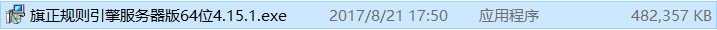 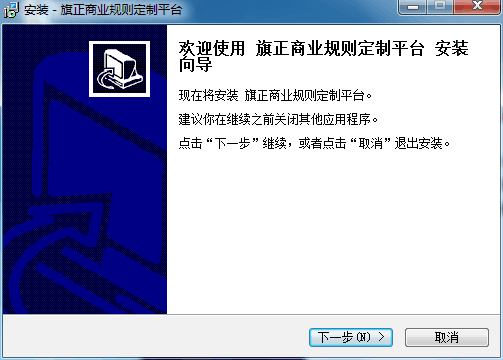 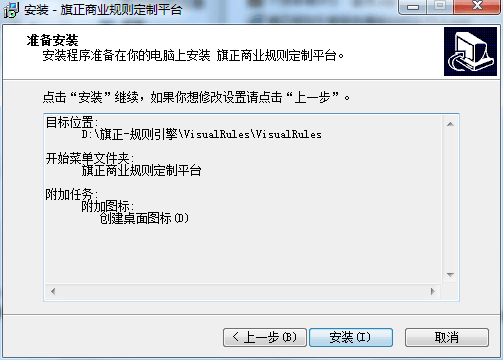 一直下一步到安装后。路径可以改的。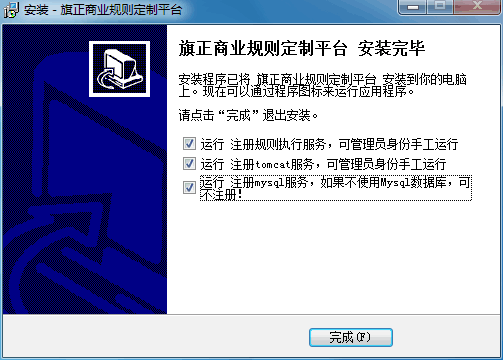 电脑上已有mysql的可以选择不注册，tomcat可以默认注册。至此安装完成管理平台和执行平台部署数据库准备创建数据库以mysql为例创建rules数据库，设置字符集为utf-8，并将接收到的sql脚本执行，创建规则数据库。链接数据库打开数据库配置器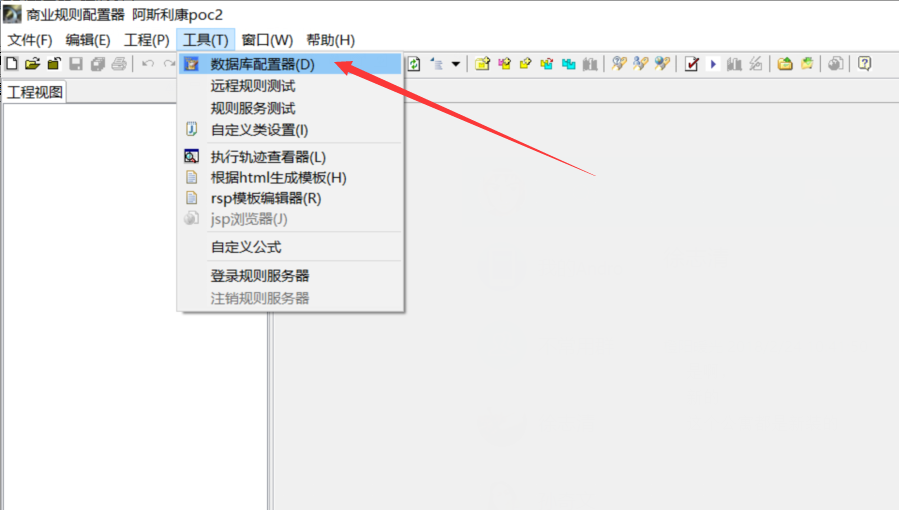 选择mysql数据库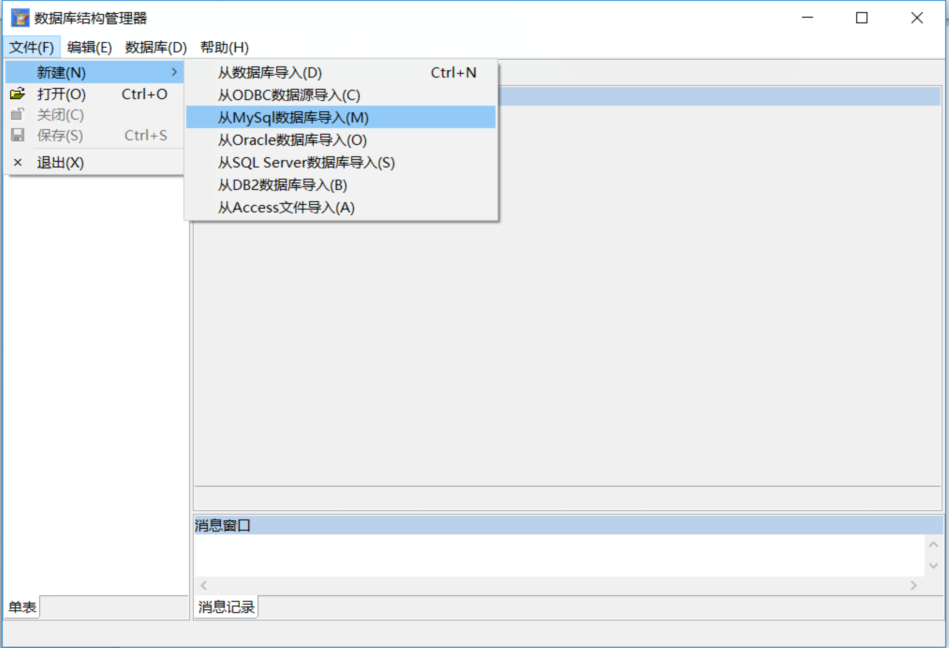 输入链接信息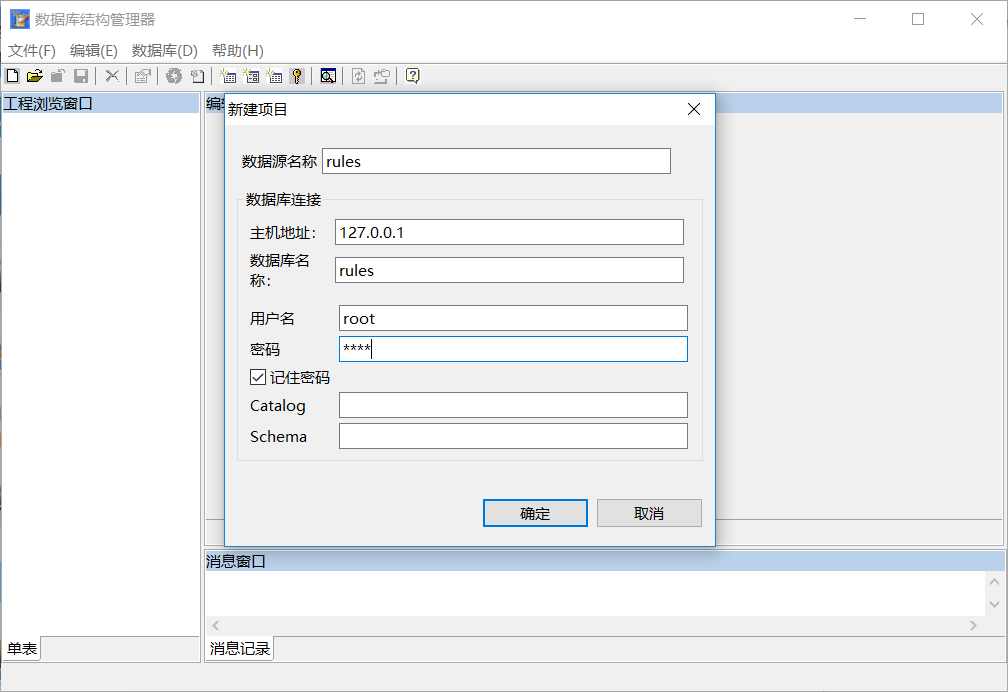 选择表格后并点确定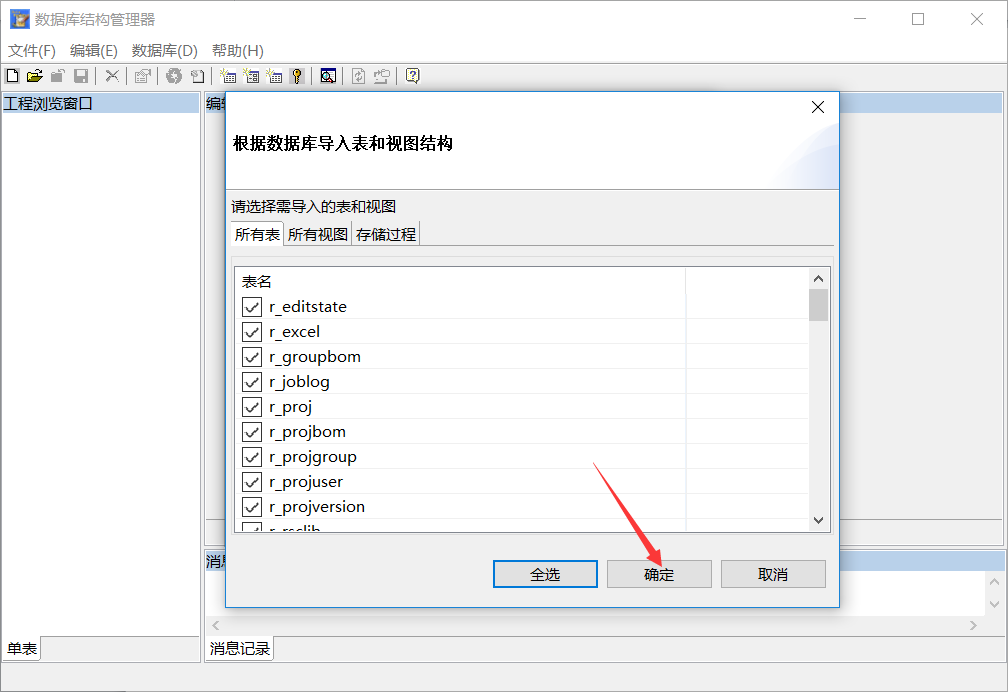 在rules上右键生成数据库配置文件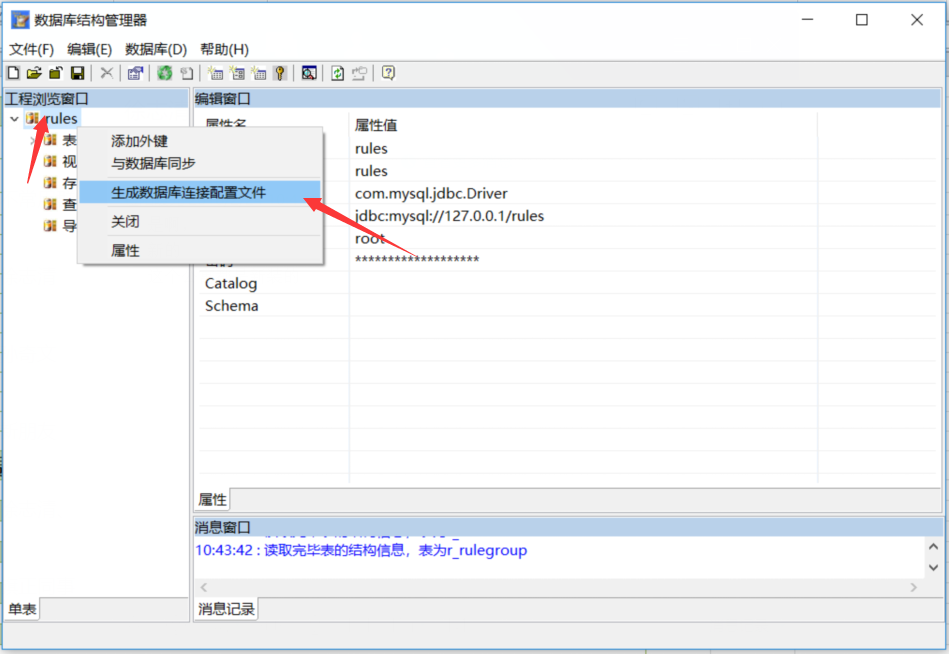 生成rules.conf文件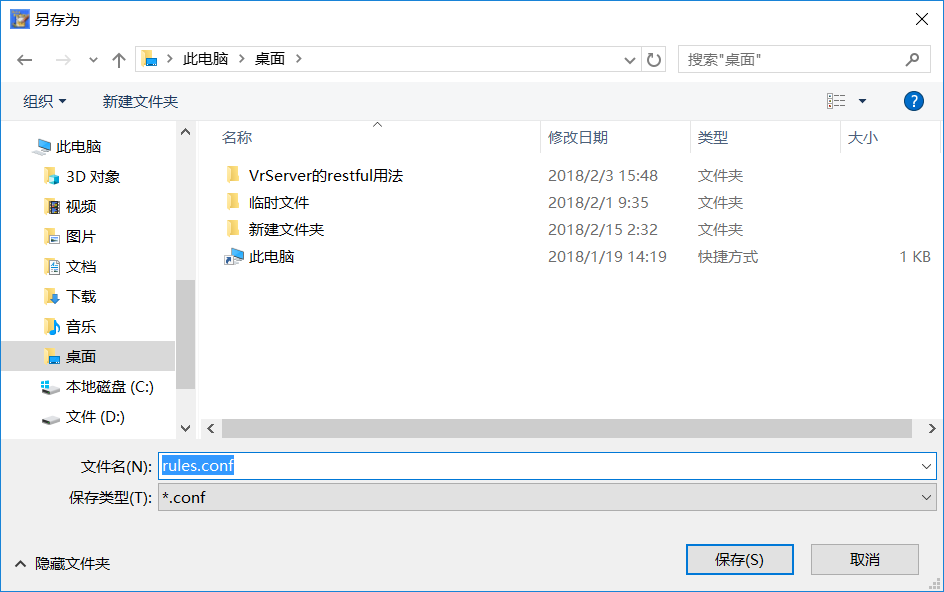 Windows平台下部署安装包准备Tomcat7以上Vrs.zip和webrule.zip2.  环境准备	需要准备Tomcat运行的java环境可以用java –version查看是否配置3   安装3.1解压Tomcat3.2将rule.zip解压放入Tomcat7/webapp下3.3替换rules.conf文件，用数据库配置器连接数据库rules，生成rules.conf文件放入tomcat7/webapp/vrs/web-inf/classes和tomcat7/webapp/webrule/web-inf/classes下。3.5至此安装完成，启用Tomcatlinux平台下部署安装包准备apache-tomcat-7.0.82.tar.gz（或7以上版本）vrs.zip和webrule.zip2.  环境准备	需要准备Tomcat运行的java环境可以用java –version查看是否配置3   安装3.1解压Tomcat压缩包命令 tar –zxvf apache-tomcat-7.0.82.tar.gz3.2可以给tomcat改个名字 mv apache-tomcat-7.0.82 tomcat73.3将rule.zip放入Tomcat7/webapp下3.4解压管理平台命令为unzip rule.zip3.5替换rules.conf文件，用数据库配置器连接数据库rules，生成rules.conf文件放入tomcat7/webapp/vrs/web-inf/classes和tomcat7/webapp/webrule/web-inf/classes下。3.5至此安装完成，启用Tomcat